汽船「はやなみ」に関する仕様書【適　用】本仕様書は、売払い予定の府有財産の汽船「はやなみ」 (以下「売払物件」という。) の主な仕様等を示すものである。買受入札に参加を希望する者は、本仕様書等により見積金額を算出すること。なお、本仕様書に記載のない事項及び疑義は、別紙「府有財産 (汽船「はやなみ」) の買受一般競争入札参加要項」に定める現地確認及び質問により解決を図るものとする。また、本仕様と汽船「はやなみ」装備品等が相違している場合には、現地確認の上、汽船「はやなみ」に装備されている装備品等を優先します。【外観及び係留状態】　撮影日：令和６年１月２２日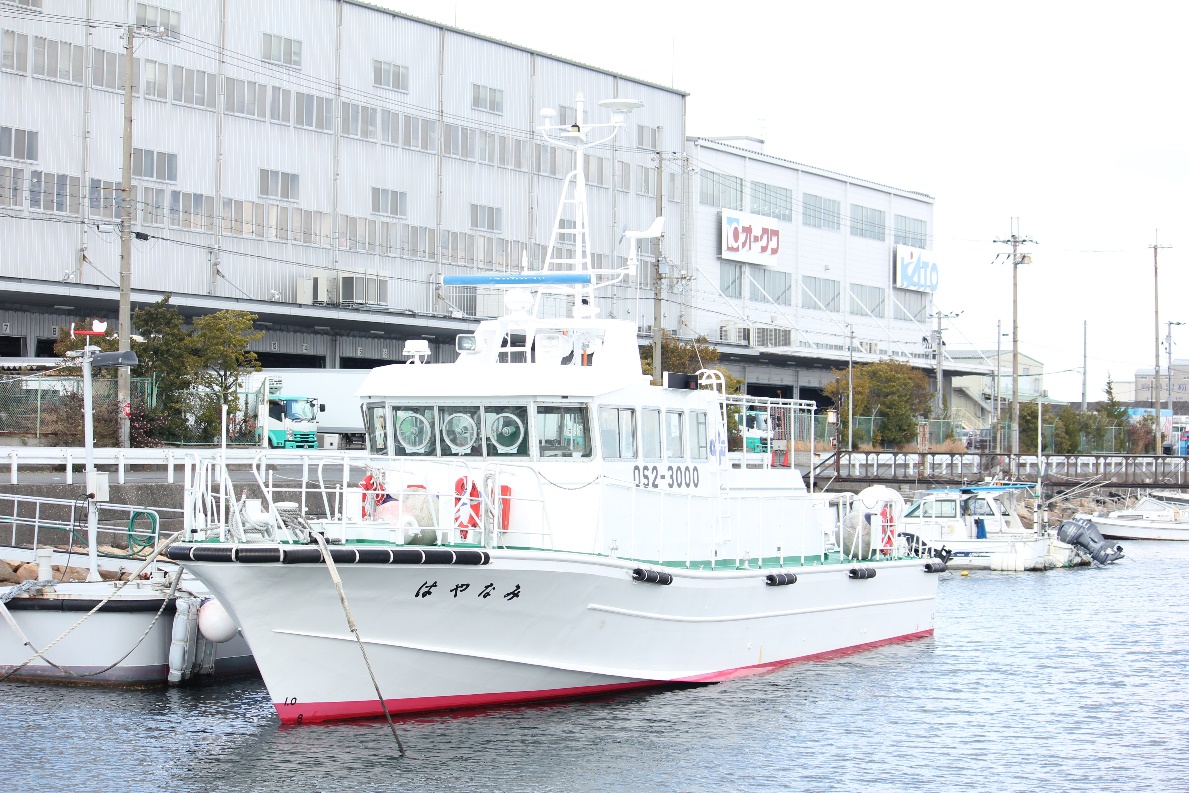 【売払物件の主要目】【売払物件の装備品（諸設備１・船内）】【売払物件の装備品（諸設備２・外回り）】【売払物件の装備品（諸設備３・その他）】　その他、航海用具並びに救命設備及び消防設備については、汽船「はやなみ」の船舶件名表に添付されているリストに準じて法定装備品を船内に積み込んでいるが、メーカーによる廃版となっている装備品については、これに代わる同等の装備品に変更している。【売払物件の主な点検履歴等】○履歴・経歴平成12年 2月25日	竣工平成13年 2月05日	第１種中間検査受検平成12年 3月21日	臨時検査受検（一般通信用無線電話等取替）平成17年 1月28日	第2回定期検査受検（主機全開放検査）平成20年 1月18日	第1種中間検査受検平成22年 1月29日	第3回定期検査受検（主機全開放検査）平成25年 1月29日	第1種中間検査受検平成26年 2月04日	臨時検査受検（一般通信設備の変更）平成27年 2月03日	第4回定期検査受検（主機全開放検査）平成30年 1月29日	第1種中間検査受検令和02年 2月04日	第5回定期検査受検（主機全開放検査）令和05年 2月08日	第1種中間検査受検○今後の予定（大阪府環境農林水産部水産課では、検査を受検しない。）次回、第6回定期検査（時期：令和6年11月16日から令和7年2月16日までの間）【売払物件の係留地及び現場確認、引渡し場所】本船の現場確認及び引渡し場所は、次のとおりとする。大阪府堺市堺区塩浜町1番地　塩浜第3号物揚場地先位置図（広域）↓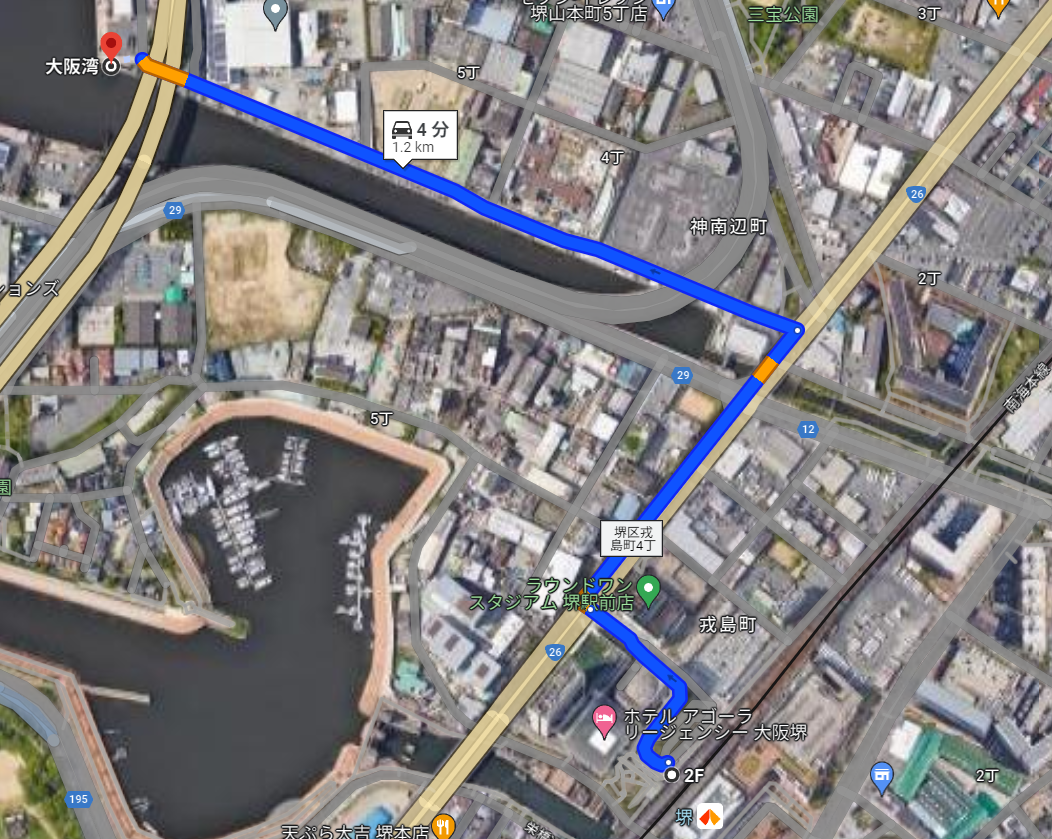 位置図（詳細）↓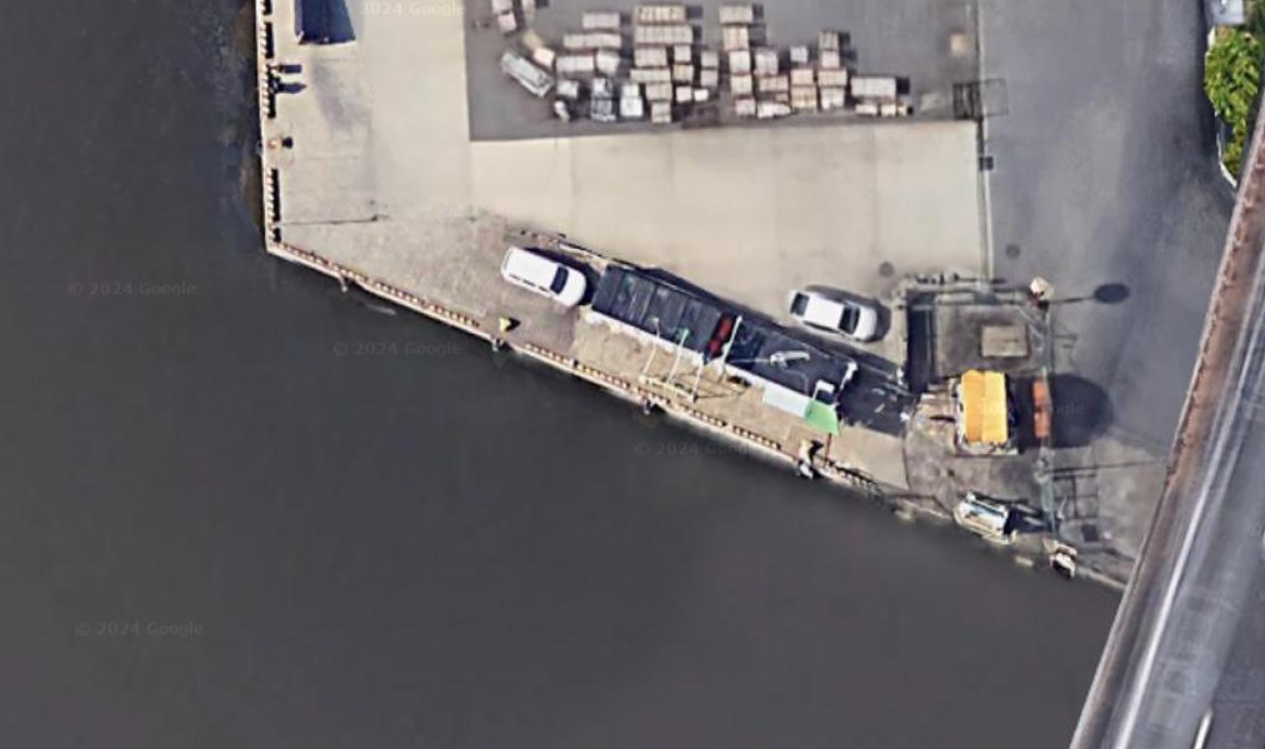 【引渡し日】別紙「府有財産(汽船「はやなみ」)の買受一般競争入札参加要項」のとおり【本船の現地確認】別紙「府有財産(汽船「はやなみ」)の買受一般競争入札参加要項」のとおり【残燃料】軽油　約2,200ℓ　（残燃料値の誤差：上下ともに10 ℓ）なお、見積時等の残燃料量及び残燃料代金の算出方法は、別紙「府有財産(汽船「はやなみ」)の買受一般競争入札参加要項」のとおり船内写真　　　操舵室（後方より前方）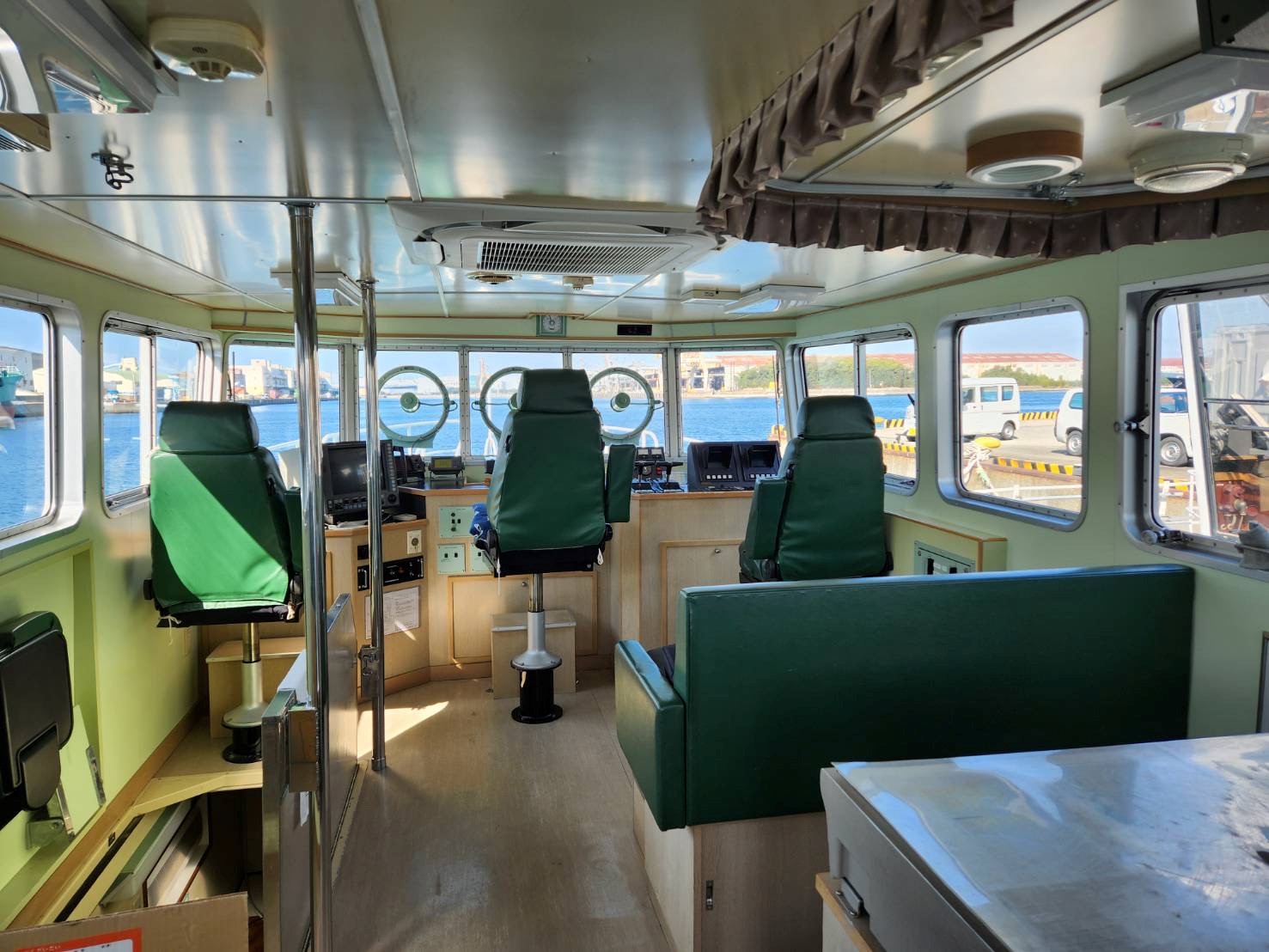 船員室寝台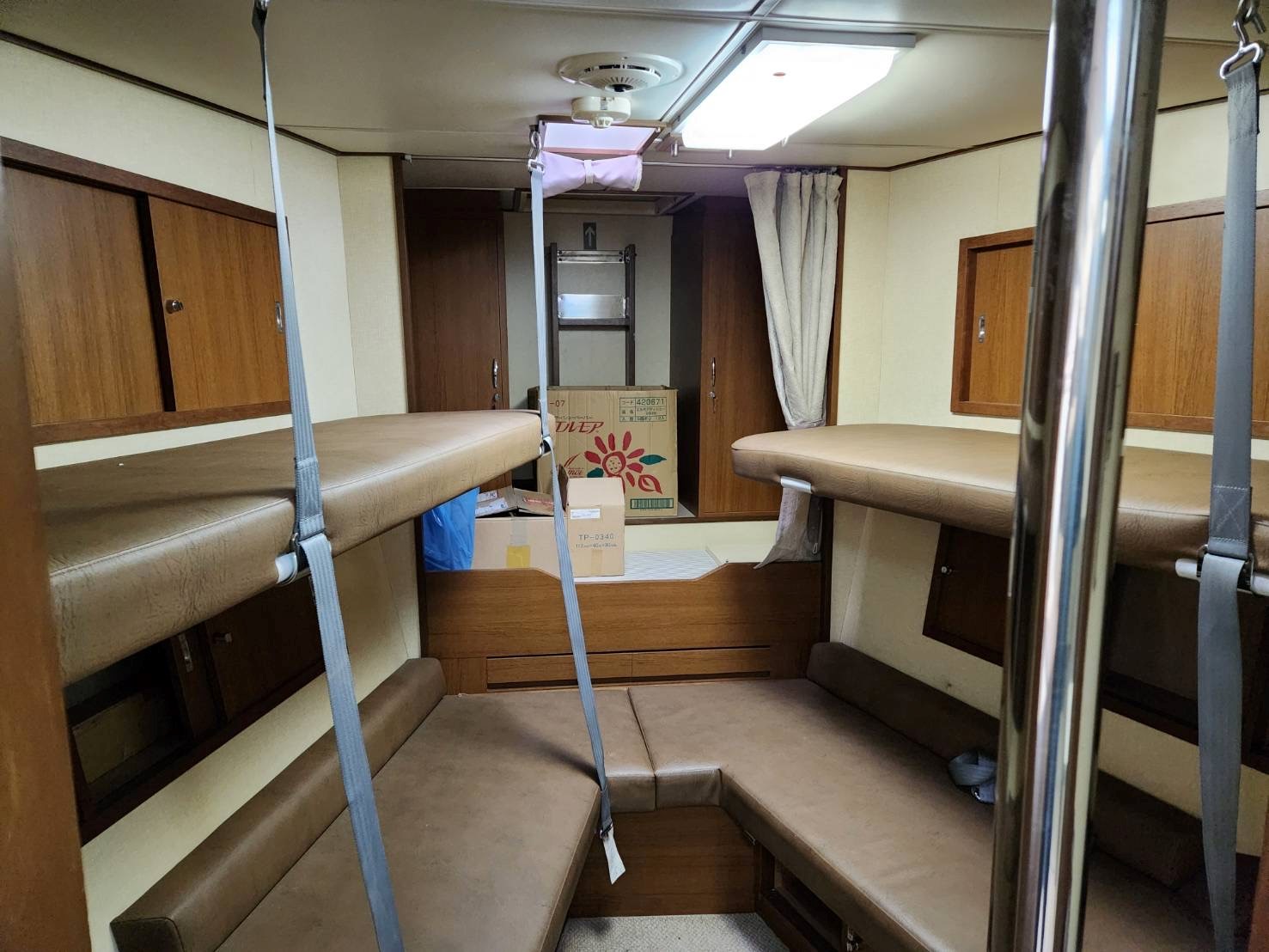 船員室（階段と待機室、トイレ）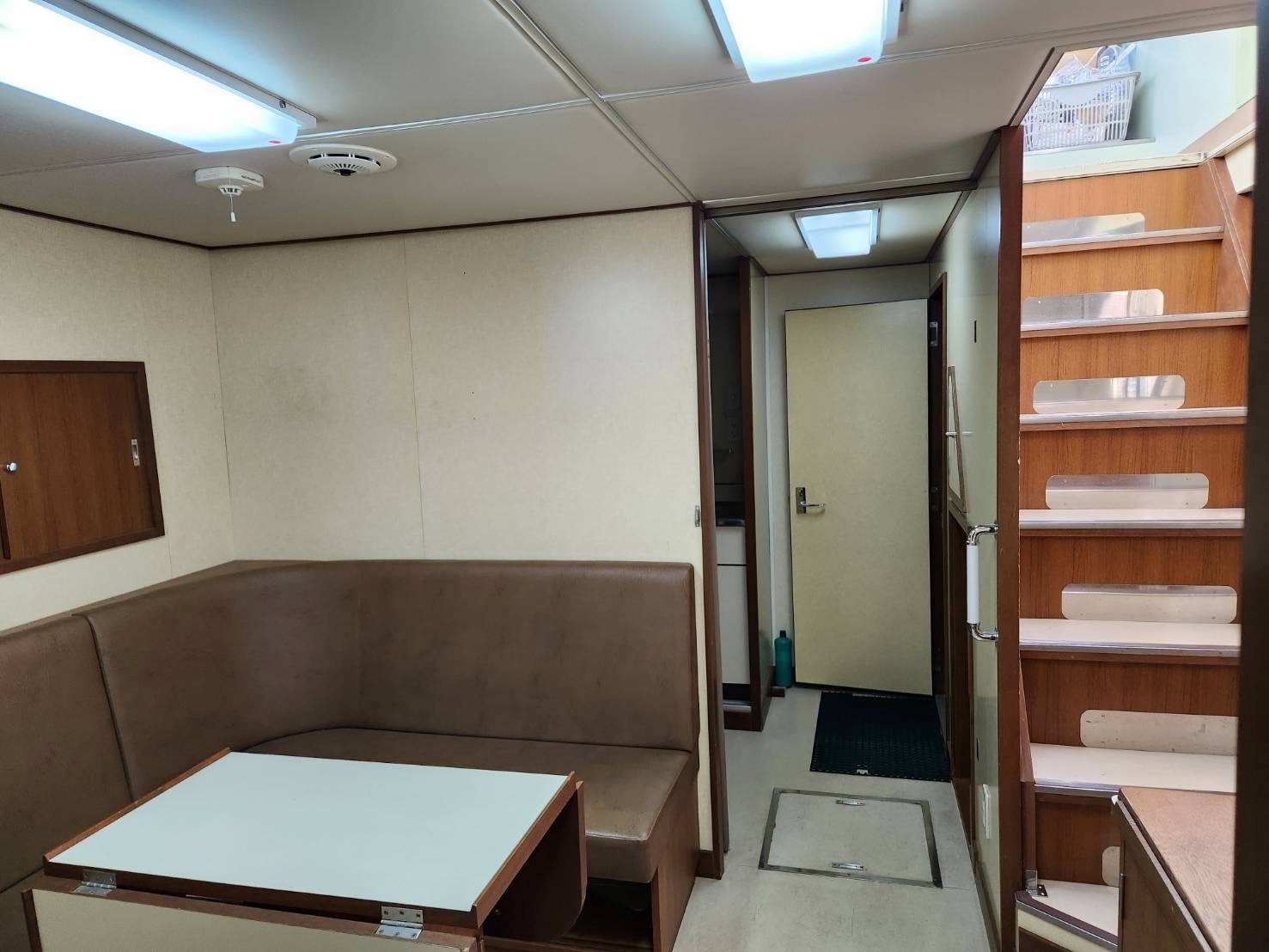 操舵室（前方より後方）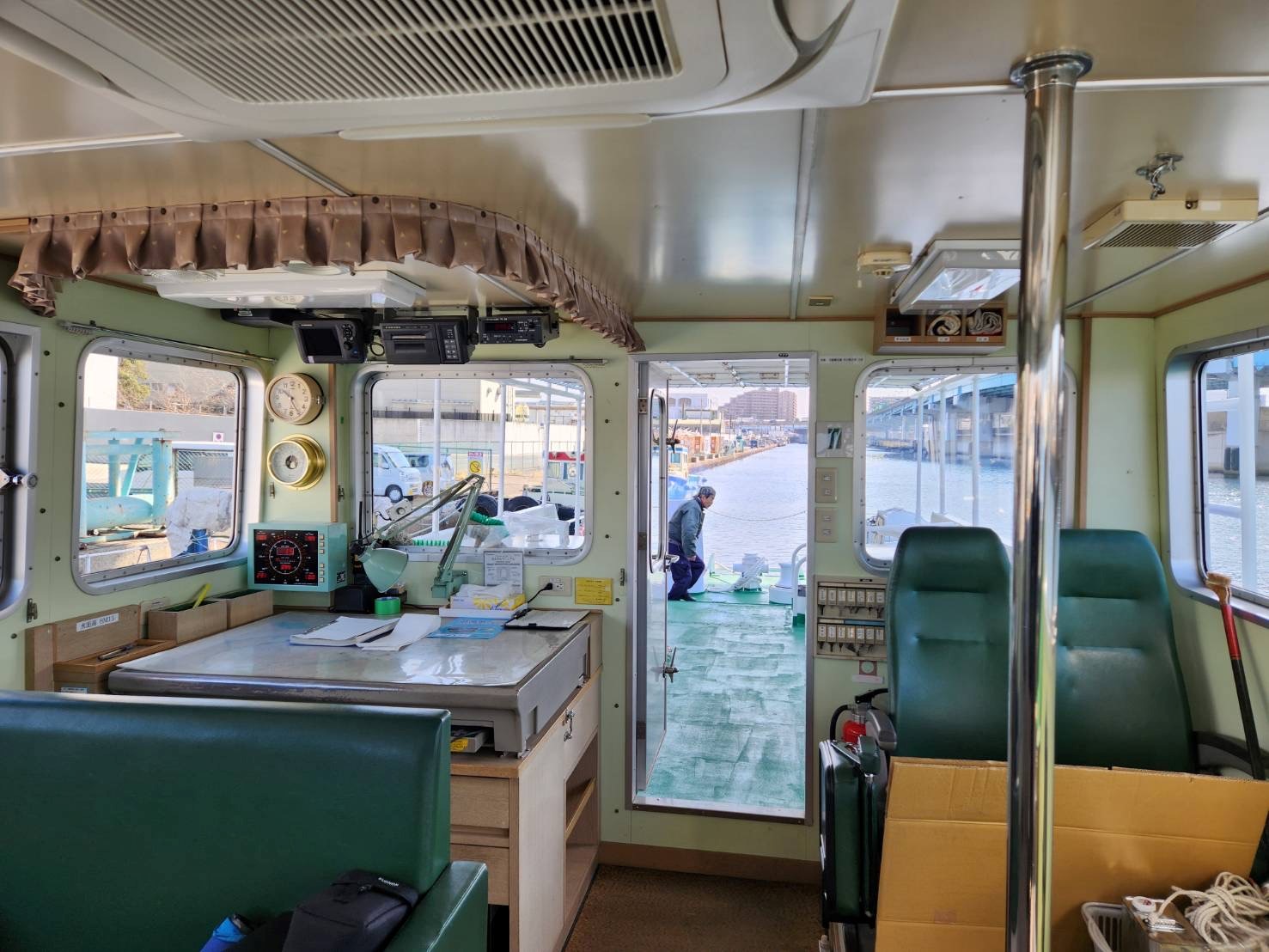 機関室（主機）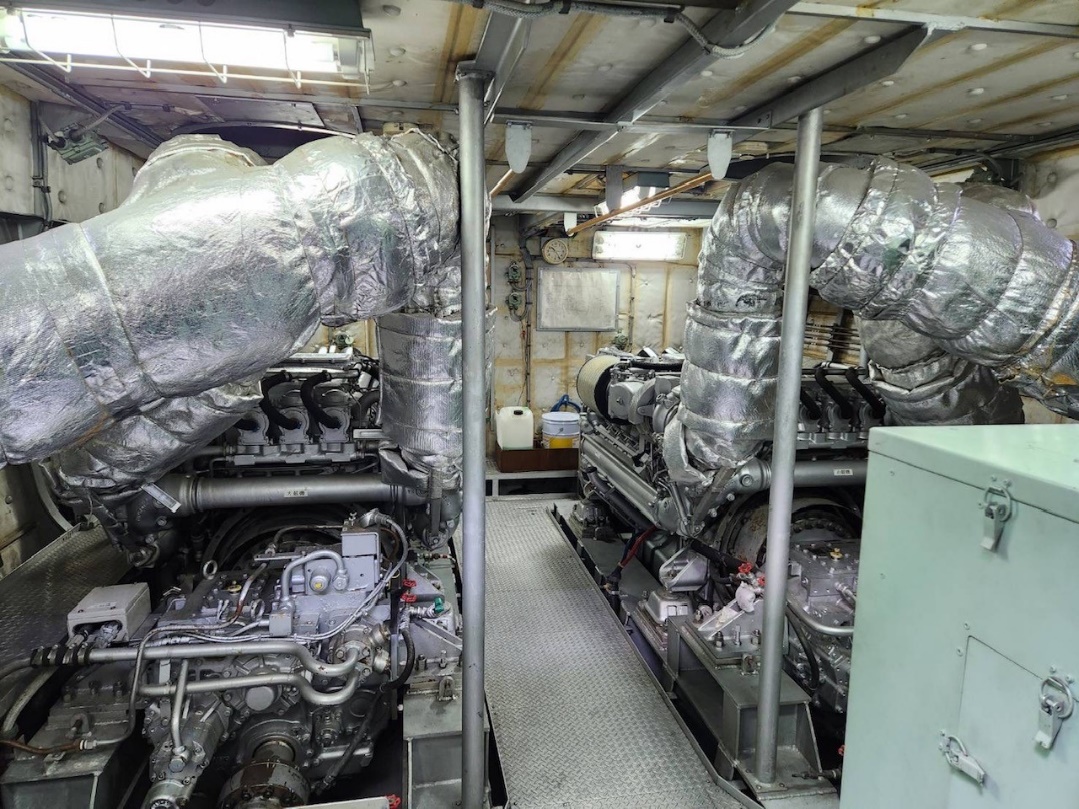 機関室（補機）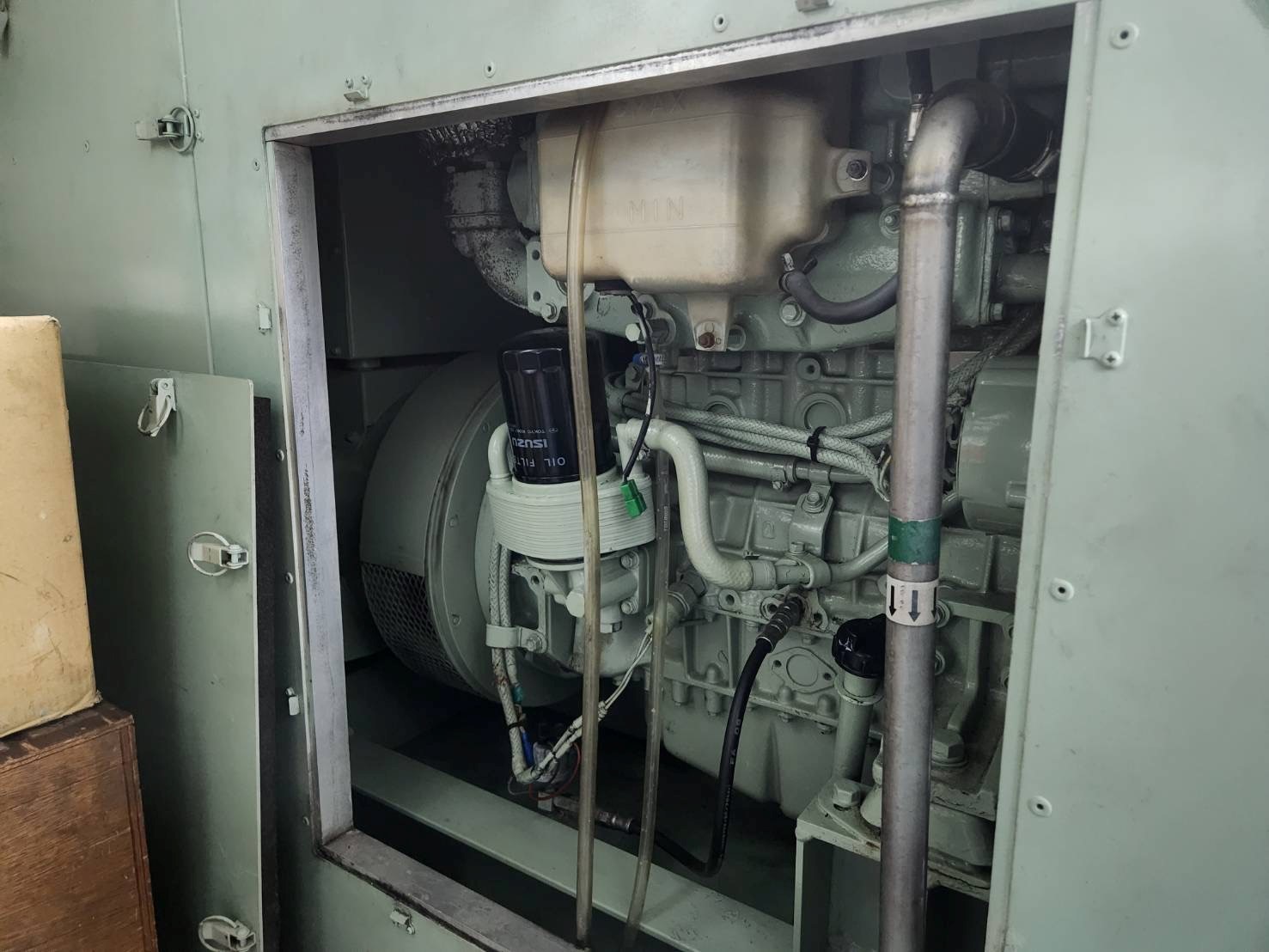 機関室出入り口と操作盤等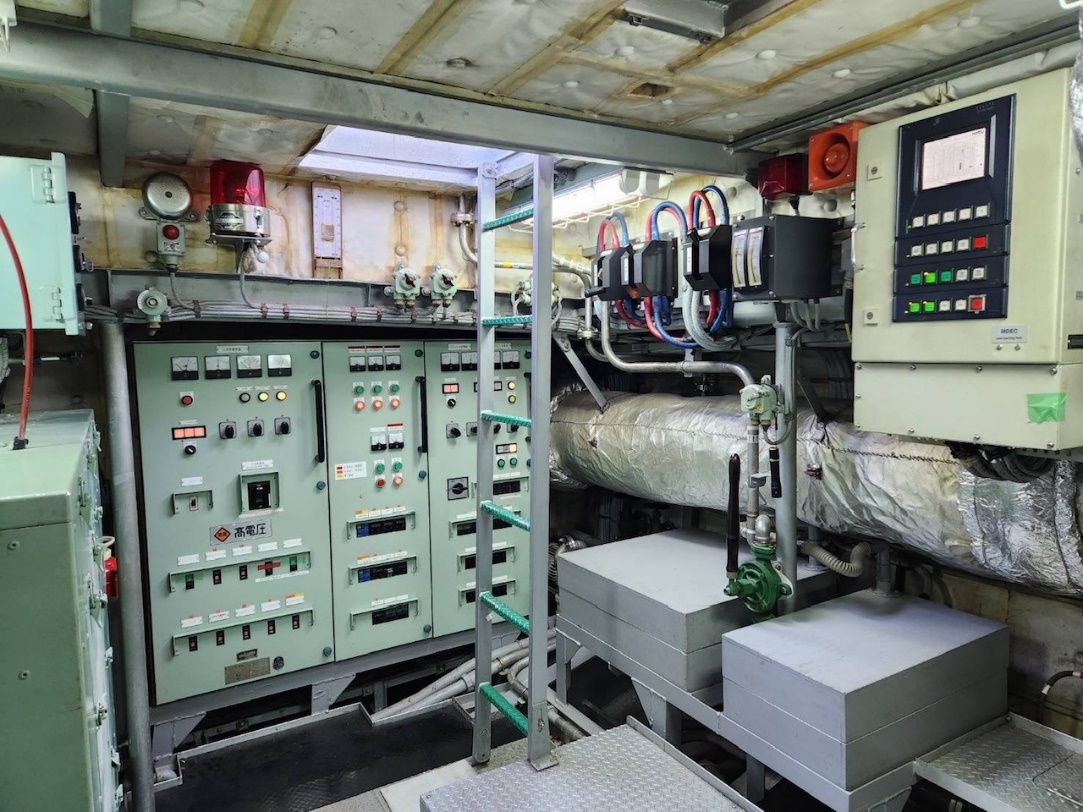 以上１　船　体主要寸法全長21.00ｍ×幅4.80ｍ×深さ2.30ｍ総トン数30トン船質・船型軽合金製・ディープV型燃料油槽・清水槽燃料油槽4,400ℓ・清水槽360ℓ２　機　関主機関4サイクル舶用ディーゼル機関（mtu）DDC/MTU　１２V2000M９０９１５kw（1,245ps）/2,230rpm　　　　2基推進器5翼一体型（かもめプロペラ）補機関4サイクル舶用ディーゼル機関（いすゞマリン）UM４JBIE　26.5kw（36ps）/1,800rpm　　　　1基発電機防滴型交流発電機（大洋電機）２５KVA　２２５V　　　　　　　　　　1基３　性　能　　　速　力試運転最大　37.0ノット　　航海速力　32.7ノット４　定　員船員　6名　　その他　12名　　　　計18名５　資　格第3種漁船　６　航　海　計　器磁気コンパスDC24V時差修正付（佐浦計器）　　　1式磁気方位センサーDC24V　PG-1000（古野電気）　　　1式多機能レーダーAC１００V　15インチ　７２マイル　FR-1510（古野電気）　　1式GPSプロッタカラーGPSプロッタ魚探　GP-1670F（古野電気）　　　1式真風向風速計AC１００V（日本エレクトリックインスルメント）　　　　1式リモート表示器DC24V　LED（古野電気）　　　1式小型オートチャートプロッタAC100V　SPL５００M（横河電子機器）　　　1式電気式水温計DC24Vデジタル液晶表示TI-20（古野電気）　　　1式７　無　線　装　置国際VHF無線電話装置DC24V　１５０MHｚ帯　ＦＭ－８７００（古野電気）　　　1式双方向ＶＨＦ無線電話装置１５０ＭＨｚ帯　ＦＭ－８（古野電気）　　　1式日本語ナブテックス受信機ＤＣ２４Ｖ　４２４ＫＨｚ　ＮＸ－６００（古野電気）　　　1式レーダートランスポンダ９ＧＨｚ帯　ＧＭＤＳＳ対応　ＴＢＲ―６００（古野電気）　　　1式衛星非常用位置指示無線標識装置ＴＥＢ－７００（古野電気）　　　1式全波受信機ＤＣ２４Ｖ　ＩＣ－Ｒ１００（アイコム）　　　1式（操舵室内）数量エアコン１台ハウジングタイプ（ダイキン工業）海図台用カーテン１式遮光カーテン海図２１枚大阪湾から瀬戸内海東部及び紀伊水道に至る海域潮汐表１冊海上保安庁刊行灯台表１冊海上保安庁刊行双眼鏡１個Ｎｉｋｏｎ製　７×５０　7.3°（船員室内）エアコン２台ルームタイプ（ダイキン工業）救命胴衣16着法定装備品座布団8枚甲板座席用（８人分）換気扇１台三菱電機シンク1箇所ステンレス製トイレ1箇所水洗式洋式トイレ（外回り）数量探照灯1台AC220Ｖキセノン300ｗ　電動リモコン（三信船舶電具）投光器1台AC100Ｖハロゲン300ｗ　防水防錆型（三信船舶電具）電子ホーン1台DC24V　第3種汽笛　船内指令機能付電動キャプスタン２台0.5ｔ×15m/ｍｉｎ　電動２２０Ｖ　1.5kw陸電受電ケーブル1組長さ３０ｍ程度